玉皇真經玉皇經序  降於汕江慕仙道館 人心不古。惡類多多。世風日偷。奸邪比比。諸真不能救止。列聖不能挽回。我 玉皇大天尊。慈祥在抱。惻怛為心。降下經文。頒行塵世。無非欲寰宇返夫上古純樸之風。勿蹈末世澆漓之俗耳。無如積弊難轉。沉痾莫療。見者。聞者。孰是受持誦習。得者。護者。孰是實力奉行。吁誦習奉行。且難其侶。安得一敬信之士。纂修重刻。而傳之不朽哉。今廣省彭子癸峰。敬奉是經。持之有日。又復付梓流傳。揣其意。蓋欲普天之下。共同實力奉行。咸遠千災。而迎百福也。立心固苦。用意亦週。我 玉皇上帝。在凌霄寶殿中。安得不點頭道善。而賜褊祿於無疆哉。經刻成矣。諸子代乞序於予。予因弁言數語於其首。                                                                光緒丙申三月之望    蓬萊李鐵拐恭撰 玉皇真經誦本 舉香咒  （先行三跪九叩香。合掌立宣以下六咒。每咒一揖。） 爐內焚寶香。香煙達上蒼。上蒼神聖降。降宅賜禎祥。淨口咒 人言從口出。出納必隄防。提防無妄吐。吐穢誦經章。 淨心咒人心萬物靈。靈為萬物遷。遷善改諸惡。惡念化為煙。 淨身咒 人身在紅塵。紅塵濁氣薰。氣薰須沐浴。沐浴對高真。請土地咒 功曹土地神。神魂最有靈。靈威來擁護。擁護誦皇經。安群真咒 群真皆下降。下降現金身。金身來保衛。保衛誦皇經。 啟詞 伏以恭焚真香。香煙渺緲通帝闕。虞誡上叩。叩請巍巍眾聖賢。今有○○省○○府○○縣。信士○○等。為○○事虔心諷誦 皇經。香花請。香花迎。香花請  聖駕來臨。志心皈命禮。  （以下各  聖號。均加此句。合掌跪宣）大羅天帝。太極聖皇。化育群生。統御萬物。緲渺黃金闕。巍巍白玉京。若實若虛。不言而默宣大化。是空是色。無為而役使群靈。時乘六龍。遊行不息。氣分四象。斡旋無邊。乾健高明。萬類善惡悉見。玄範廣大。一算禍福立分。上掌三十六天。三千世界。下握七十二地。四大部洲。先天後天。並育大慈父。古仰今仰。普濟總法宗。乃日月星辰之君。為聖神仙佛之主。湛寂真道。恢漠尊嚴。變化無窮。屢傳寶經以覺世。靈威莫測。常施神教以利生。洪威洪慈。無極無上。大聖大願。大造大悲。黃金金闕。白玉玉京。 玄穹高上帝。玉皇錫福赦罪大天尊。（十二叩首） 九天應元。風雲雷雨。雷聲普化天尊。（此下每神九叩首） 乾元洞天。尋聲赴感。太乙救苦天尊。 玉虛師相。玄天上帝。真武蕩魔天尊。 清微天宮。黃金闕內。元始萬法天尊。 靈壇聖主。擎天頂地。靈威廣法天尊。 孔聖先師。文宣聖王。興儒盛世天尊。 西方佛祖。廣度十方。慈悲教世天尊。 玄穹道。祖道法彌深。太上道德天尊。 東嶽泰山。兼管冥神。東皇赦罪天尊。（此下每神六叩首。） 文昌司祿。輔仁開化。梓潼解罪天尊。 蓋天古佛。無量度人。昭明翊漢天尊。 紫微元極。中天星主。伯益錫福天尊。 三元三品。三官大帝。賜福解厄天尊。 中央天宮。大梵天王。託塔大法天尊。 無上瑤池王母。消劫救世。大慈天尊。 通明大將。蓮花化身。八臂多法天尊。（此下每神三叩首。） 大慈大悲。救苦救難。慈航普渡天尊。 天后元君。先天聖母。消災解罪天尊。 西方伽藍。韋馱尊者。清微護法天尊。 金闕選仙。孚佑演正。興行妙道天尊。 南斗六司星君。 北斗七垣星君。 仗此信香三炷。普同供養群真。 開經偈 皇天上帝開方便。使益多端久自見。見此皇經誦一遍。體愆尤皆斷念。念念不絕隨所浙祈。所祈種種皆如願。願以此經虔持誦。誦讀奉行休厭倦。 解罪消愆一品 道言 玉帝天尊。天簿放大光明。光明照諸世界。世界濁氣層層。層層惡孽深重。深重如山難云。難云此諸惡世。惡世遭及苦辛。苦辛或染疾病。疾病纏害其身。其身或遇邪祟。邪祟擾害不寧。不寧不靜諸苦。諸苦不一紛紛。紛紛群黎大眾。大眾細聽皇經。皇經傳述下界。下界解罪祛瘟。祛瘟錫福遣鬼。遣鬼消愆頻頻。頻頻惡業當改。改惡從善奉行。人生在世罪多端。玉皇誥誡爾一番。或是前生罪孽重。故爾今生疾病纏。或是少年行惡事。致使中年禍萬般。從今以後先懺悔。懺悔前愆天地歡。凡人生。孝為先。孝能愈病格蒼天。懺悔生平不孝念。念念常存孝順焉。能盡孝。事周全。自然清吉福綿綿。綿綿禍祟從今解。解罪消愆第一篇。第二件。弟兄和。弟兄不和罪孽多。懺悔弟兄不和事。事事咸亨得自如。如此懺悔第三件。件件災厄皆不見。第四還須莫犯淫。淫惡滔天怒鬼神。淫孽更比殺孽重。重重鬼祟必纏身。或絕嗣。或除齡。死在陰司受極刑。受極刑。變飛禽。萬劫不得轉人形。從今懺悔淫字念。懺悔以後除惡名。男子清心還寡慾。女子孝順守節貞。玉帝自然保佑爾。萬般禍祟不來臨。莫貪酒。莫貪財。忍氣時常記在懷。倘有貪瞋癡愛慾。一切懺悔莫徘徊。知禮義。重廉恥。各安生理守規矩。毋作奸巧喪良心。奸巧害人終害己。倘有欺天蔑理念。念念懺悔天佑爾。敬天地。禮神明。切莫怨天與尤人。呵風罵雨是大罪。貪妒嫉良罪非輕。時時省察存懺悔。百病消除福壽增。行方便。積陰功。時存善念格 天公。倘有損人利己念。從今懺悔樂無窮。萬般罪過難數清。總要時常口問心。倘若於心有愧事。斯時即刻存懺悔。悔罪自然萬罪消。此是消愆真妙語。語爾世人虔心誦。誦讀志心皈命禮。 玄穹高上帝。玉皇滅罪消愆大天尊。（三稱九叩）                       太乙真人讚曰。 皇天上帝。著此皇經。消愆解罪。錫騙頻頻。人能遵守。鬼敬神欽。誦乏一遍。安樂咸亨。汝等大眾。心慕身行。久久不怠。名列仙真。 延壽錫福二品 坐凌霄。慧眼觀看大眾們。大眾們。福薄命短為何因。為何因。玉帝分剖與爾聽。與爾聽。虔心持誦此 皇經。此皇經。延壽錫福度眾生。度眾生。專心持誦列仙真。列仙真。逍遙快樂享長春。享長春。奉行遵守莫疑心。人生在世間。行善最為先。壽夭窮通皆有定。專心行善可回天。天最喜行善人。行善之方在於誠。誠心孝親如大舜。上天自與爾延齡。誠心誠意敬蒼天。蒼天佑爾享康年。誠心和睦兄和弟。和氣盈庭籌算延。誠能清心兼寡慾。玉皇與爾添壽元。誠能敬惜聖賢字。惜字千萬壽自綿。誠能忍口全物命。壽考康寧子孫賢。賢人語。語萬千。千言誥誡已在先。先聖生期兼朔望。晦肭夫妻莫共眠。有八節。與風雷。敬謹獨宿莫胡為。養性守身莫妄作。延壽之方在此全。福可折。亦可錫。錫福之方宜勉力。宜勉力。積陰功。陰功高大福無窮。無窮福祿緣何得。諦釋皇經爾自默。福不在財多。財多不是福。福在子孫賢。子孫賢是福。行方便。上蒼賜爾福無限。積陰功。上天賜爾福無窮。改刻簿。福祿滔滔無限樂。教子孫。子孫賢良萬倍金。要忍氣。忍得氣來萬倍利。惜五穀。上蒼自然添衣祿。知勤儉。勤儉之人天顧眷。浙福之方在此全。折福之條宜謹戒。凡處世。好奢華。暗地折福罪無涯。大小斗。盤算人。子孫敗產亂胡行。有五穀。不愛惜。定然少衣又缺食。凡百事。占便宜。終久吃虧禍懸眉。折福之瑞宜懺悔。惜福之方勉力為。為人在世能依此。此是延年鍚福經。經功湛寂宜遵守。遵守百善百福臨。遵守千善千祥集。遵行萬善列仙真。虔心持誦此經者。稽首志心皈命禮。 玄穹高上帝。玉皇延壽錫福大天尊。（三稱九叩）慈航真人讚曰 玄穹上帝發慈悲。延壽錫福意深微。倘若世人能佩服。災消病減在於茲。誦之一遍千祥集。堅持百遍壽齊眉。逍遙快樂昇天界。虔誠持誦謹皈依。 降神逐鬼三品 玉皇大天尊。略節此皇經。焚香高誦念。群真即降臨。志心皈命禮。九叩眾群真。 清微天宮孔聖人。誦經有請降來臨。一切不仁並不信。無禮無義諸罪名。但能誦經存懺悔。大賜靈威赦罪刑。 西方佛祖僧聖人。慈悲普救十方人。一切貪瞋癡愛慾。丕敬三寶諸罪刑。但能懺悔誦此經。大發慈悲擁護真。 清微元始大天尊。仙法無窮度眾生。眾生懺悔持經者。大賜靈威度上昇。 三清應化李老君。道法彌深護蒼生。蒼生幟悔誦經者。大賜靈威衛其身。 陰曹東嶽大天尊。掌管陰司五獄刑。如有懺悔持經者。滅罪消愆衛其魂。 清微廣法大天尊。法力無邊佑黎民。黎民懺悔誦皇經。天宮仙籍註仙名。 文昌顯化大天尊。保護群黎誦皇經。 昭明翊漢關帝君。擁護群黎誦皇經。 爾諸末世凡人。及未來一切眾生。但能存心懺悔。焚香持誦此經。帝遣飛天大神。清微四大天君。護法韋馱尊者。並及億萬仙真。天兵天將護宅。六丁六甲護身。但須身行心慕。無徒口誦云云。更有善男信女。或遭疾病纏身。但能持誦解說。自有救難觀音。並及明醫聖主。太乙救苦真人。保護身無疾病。消災脫難清平。或遭鬼祟纏害。或遭猛獸時瘟。但能懺悔持誦。帝遣護法真君。萬法真君。大法真君。多法真君。廣法真君。衛法真君。輔法真君。佐法真君。並及玄天上帝。蕩魔天尊。四大元帥。十大天君。祛除邪祟。滅跡亡形。禍患消滅。道氣常存。又或有人。或遇軍陣。或遇冤家。但能懺悔。存念此經。自有三官大帝。解厄天尊。神仙兵馬。金精猛獸。無鞅數眾。黃巾力士。擁護其身。又有末世凡人。遭值劫運。盜賊水火。但能懺悔。持誦此經。自有四大天王。八大金剛。常來擁護。火祖維持。龍砷保佑。尊經功德。不可盡數。群真不可俱述。爾等大眾人民。專心持誦遵行。遵行久久不怠。自然 仙籍註名。切莫疑信相半。口誦心違不遵。如有妄行詆毀。定然斬首分形。罰變昆蟲草木。子孫汨沒除根。玉帝傳此經。勞力又勞心。爾等群黎輩。虔心對聖真。          志心皈命禮 玄穹高上帝。玉皇降神驅鬼大天尊。（三稱九叩） 玄天上帝讚曰 皇經功德無窮。群真普降蒼穹。一切妖魔拱手。諸般鬼祟潛蹤。萬道祥光普照。千層惡孽皆空。在在精神舒泰。時時度量從容。名列仙班仙籍。魂歸天府天宮。七祖咸登極樂。九玄盡出冥中。務要專心持誦。毋為毀謗疏慵。大眾頒行勿忽。自然得享年豐。 收經偈 玉皇宥罪大天尊。慈優一切諸眾生。願以此經功德義。殷勤解說度迷津。誦經已畢。稽首禮謝。 無極聖眾天尊。三稱九叩接誦。香花請。香花送。香花送。聖上天宮。 （至此完經。九叩首送神。） （玉皇真經　終）回向偈
願我此功德，導向諸漏盡！願我此功德，為證涅槃緣！我此功德分，迴向諸有情，願彼等一切，同得功德分！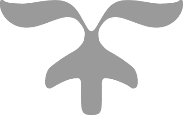 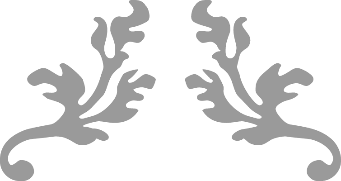 